Foire aux questions BrailleNote Touch Ce document présente les questions les plus fréquemment posées lors de l’utilisation du BrailleNote Touch.Q : Qu’est-ce que KeySoft ?R : KeySoft est la façon dont vous expérimentez le BrailleNote Touch. Il s’agit à la fois de l’environnement que vous voyez lorsque vous démarrez votre Touch, comme le menu principal, et les applications diverses de KeySoft comme KeyWord. Il s’agit également du service d’accessibilité primaire qui fait en sorte que les applications et votre expérience avec le Touch soient accessibles. Par exemple, KeySoft gère toute la sortie vocale et Braille que vous recevez. De plus, KeySoft contrôle la saisie au clavier ou avec TouchBraille lorsque vous écrivez dans les diverses applications. En résumé, KeySoft est l’interface que vous expérimentez lorsque vous utilisez votre Touch; il s’assure que l’utilisation de l’appareil soit à la fois accessible et efficace. Parlant d’efficacité et de simplicité, KeySoft inclut des fonctionnalités utiles comme la navigation par première lettre, qui vous permet d’atteindre plusieurs éléments à l’écran rapidement en écrivant simplement leur première lettre. Ceci est particulièrement utile si vous ne savez pas exactement où se trouve le bouton « Suivant »; écrivez simplement la lettre S et KeySoft sautera au premier élément commençant par la lettre S. Q : Sur mon BrailleNote précédent, j’utilisais l’aide contextuelle pour savoir rapidement comment exécuter des commandes et comment naviguer dans certains endroits. Est-ce que le BrailleNote Touch offre quelque chose de similaire ?R : KeySoft offre également l’aide contextuelle sur le BrailleNote Touch. Dans n’importe quelle situation, appuyez sur ESPACE avec H pour afficher l’écran d’aide contextuelle. Vous apprendrez alors comment naviguer dans votre application ou votre emplacement courant, comment identifier les commandes générales, et comment accéder à plus de raccourcis pour une situation en particulier. Q : Qu’est-ce que le menu contextuel ? R : Dans les versions précédentes de KeySoft, l’aide contextuelle affichait à la fois les commandes de navigation et tous les raccourcis clavier pour presque toutes les situations rencontrées par le BrailleNote. Pour beaucoup d’utilisateurs, la quantité d’informations affichées était souvent accablante. Sur le BrailleNote Touch, KeySoft utilise l’aide contextuelle pour vous informer sur votre emplacement actuel et pour vous apprendre à y naviguer, et utilise aussi une nouvelle fonction appelée le menu contextuel pour vous informer des raccourcis clavier pour l’application ou la situation courante. Pour activer le menu contextuel, appuyez sur ESPACE avec M ou sur le bouton Menu sur la face avant de votre Touch. Le bouton Menu est celui en forme de carré à droite du bouton Accueil. De façon similaire au clic droit sur un ordinateur Windows, le menu contextuel procure les fonctions et les raccourcis clavier les plus couramment utilisés pour votre situation courante dans une application KeySoft. Par exemple, si vous avez oublié le raccourci clavier servant à envoyer un message électronique, activez simplement le menu contextuel à partir de votre message et naviguez dans la liste d’éléments affichés. Vous verrez alors « Envoyer un message : Retour arrière avec S ». Vous pourrez alors appuyer sur ENTRÉE ici, et vous saurez à l’avenir que le raccourci pour envoyer un message est Retour arrière avec S.  Q : Qu’est-ce que TouchBraille ?R : TouchBraille est une méthode novatrice utilisée par le BrailleNote Touch pour saisir du Braille sur son écran tactile. Lorsque vous utilisez TouchBraille, les touches virtuelles trouveront elles-mêmes vos doigts. Pour saisir du texte avec TouchBraille, déposez simplement vos 10 doigts sur l’écran tactile de votre Touch pour commencer la reconnaissance de vos doigts. Une courte vibration confirmera que le Touch a reconnu l’emplacement de vos doigts. Suite à cette vibration, vous pouvez commencer à saisir du texte sur l’écran tactile comme vous le feriez avec un clavier physique Braille. Utilisez votre petit doigt de droite pour appuyer sur Entrée (Point 8) et votre petit doigt de gauche pour Retour arrière (Point 7). Vous pouvez utiliser l’un ou l’autre de vos pouces pour Espace. Q : Existe-t-il une façon d’améliorer la saisie avec TouchBraille ? R : Oui. Étant donné que TouchBraille est utilisé pour saisir du texte sur un écran tactile, pratiquement aucune force n’est nécessaire pour taper au clavier. La position recommandée de vos mains lorsque vous tapez en utilisant TouchBraille est avec les poignets déposés sur ou devant l’afficheur Braille et avec les 10 doigts déposés sur l’écran jusqu’à ce que vous sentiez une courte vibration, ce qui indique que la reconnaissance de vos doigts a bien été faite. Ensuite, soulevez légèrement vos 10 doigts de l’écran en laissant vos poignets sur ou devant l’afficheur Braille. Tapez normalement en repliant vos doigts vers le haut et le bas. Ceci assure que les touches suivront vos doigts de manière prévisible. TouchBraille procure donc une méthode de saisie qui ne requiert que très peu de mouvement, ce qui crée moins de tension sur les mains. Q : Comment écrit-on dans une zone d’édition, et qu’est-ce que le mode édition ? R : Étant donné que KeySoft permet la navigation par première lettre pour trouver les éléments à l’écran plus efficacement, vous devez faire la distinction entre lorsque vous voulez insérer du texte ou l’éditer, et lorsque vous voulez utiliser la navigation par première lettre pour passer rapidement à certains éléments sur l’écran. Ce mode est appelé le mode édition.  Lorsque vous voulez saisir du texte dans des zones d’édition ou des champs de texte, vous devez d’abord activer ces champs pour alerter KeySoft que vous êtes prêt à entrer du texte. Lorsque vous appuyez sur ENTRÉE ou sur un curseur éclair dans une zone d’édition, vous activerez le mode édition. Vous saurez que vous êtes en mode édition par la tonalité ascendante si les sons de votre appareil sont activés, et vous verrez votre curseur apparaître entre les parenthèses d’édition. Tout ce que vous écrivez sera alors entré dans le champ d’édition. Pour quitter le mode édition, appuyez simplement sur la touche de façade Suivant ou Précédent, et votre curseur quittera la zone d’édition pour se rendre à l’élément suivant sur l’écran. Vous pouvez également appuyer sur Quitter (ESPACE avec E) ou sur le bouton Retour; votre curseur sera toujours sur la zone d’édition, mais vous ne serez plus en mode édition. Vous entendrez une tonalité descendante et vous verrez votre curseur disparaître de la zone d’édition sur l’afficheur. Vous pourrez désormais utiliser la navigation par première lettre pour atteindre les différents éléments sur l’écran.Prenez note que dans certaines applications KeySoft ou tierces, exécuter une fonction peut automatiquement vous faire basculer en mode édition. Par exemple, dans KeyMail, choisir l’option « Nouveau message » ouvrira automatiquement l’écran de composition de message avec votre curseur dans le champ d’édition « envoyer à » en mode édition activé. Dans certaines situations, cette fonctionnalité peut servir à réduire le nombre d’étapes à faire pour exécuter une tâche. De plus, appuyer sur ENTRÉE en éditant peut également provoquer un certain nombre de choses dépendant de la fonction programmée par le développeur de l’application. Par exemple, lorsque vous écrivez un message, après avoir saisi l’adresse courriel du destinataire, appuyez sur ENTRÉE pour activer la fonction Suivant et déplacer votre curseur au champ Objet en mode édition afin que vous puissiez immédiatement saisir l’objet du message. Vous pouvez vérifier la fonctionnalité de la touche ENTRÉE dans le menu d’aide contextuelle.Q : Lorsque j’écris en Braille informatique, je ne peux pas exécuter certains raccourcis qui comprennent les touches entrée ou retour arrière. Pourquoi ?R : Puisque le BrailleNote Touch sera traduit en plusieurs langues, certaines utilisant le Braille à 6 points et d’autres à 8 points, les utilisateurs ont demandé que le Braille informatique soit plus standardisé pour que les symboles soient faciles à écrire. C’est pourquoi le Braille informatique utilise toujours 8 points. Si vous utilisez l’anglais, une langue qui ne contient pas de caractères utilisant seulement les points 7 ou 8, ceux-ci fonctionneront en tant que touches RETOUR ARRIÈRE ou ENTRÉE, comme d’habitude. Par contre, si vous utilisez une table Braille informatique dans une autre langue qui contient des caractères représentés par les points 7 ou 8 seulement, vous devrez ajouter un ESPACE avec le point 7 pour faire RETOUR ARRIÈRE, et un ESPACE avec le point 8 pour faire ENTRÉE. La règle générale à se rappeler est que lorsque l’on écrit en Braille informatique, toutes les commandes doivent contenir un espace. Si vous écrivez en anglais en Braille informatique et que vous voulez vérifier l’heure, qui est normalement fait en appuyant sur ENTRÉE avec T, vous devrez appuyer sur ENTRÉE avec ESPACE avec T. Si vous voulez changer de profil de langue, qui est normalement fait en appuyant sur ENTRÉE avec L, vous devrez appuyer sur ENTRÉE avec ESPACE avec L en Braille informatique.Q : En Braille informatique français, comment écrit-on les symboles communs utilisés dans les adresses de courriel ? R : Pour écrire une arobase (@), appuyez sur les POINTS 3-4-5. Pour écrire un signe de soulignement (_), appuyez sur les POINTS 4-5-7-8.Pour écrire un point (.), appuyez sur les POINTS 2-5-6.Pour écrire un tiret (-), appuyez sur les POINTS 3-6.Q : Comment recharge-t-on le BrailleNote Touch ?R : Le BrailleNote Touch vient avec un adaptateur c. a. spécifique inclut dans l’emballage. Après l’avoir branché à l’adaptateur c. a. et à une prise de courant, votre Touch prendra environ 4 à 5 heures pour se charger complètement. Parce que le Touch utilise un câble micro USB pour se recharger et se connecter à un ordinateur pour le partage de données, vous pouvez recharger votre appareil avec d’autres adaptateurs c. a. qui utilisent un connecteur micro USB. Par contre, prenez note que si vous n’utilisez pas l’adaptateur inclut, ou que si vous rechargez votre appareil à partir d’un ordinateur, il se peut que le temps de recharge soit grandement supérieur. Pour recharger complètement votre Touch, il est fortement recommandé d’utiliser l’adaptateur c. a. inclut avec votre Touch. Vous pouvez vérifier qu’il se recharge de manière optimale en utilisant la commande ENTRÉE avec P. Le pourcentage de recharge sera affiché, de même que le message « Chargement par adaptateur » ou « Chargement par USB ». L’expression « Chargement par adaptateur » indique que votre appareil se recharge le plus rapidement possible. Q : Y a-t-il une version avec un clavier standard QWERTY du BrailleNote Touch ? R : Au moment du lancement, il n’y a pas de support pour les claviers standard QWERTY. Il sera toutefois inclus dans une prochaine version. Éventuellement, vous serez même en mesure de connecter le clavier standard de votre choix avec votre Touch si vous préférez utiliser un clavier standard pour saisir du texte ou exécuter des commandes. Sur l’écran, TouchBraille sera toujours le mode par défaut lorsque vous utilisez l’écran tactile puisqu’il s’agit de la méthode la plus efficace pour utiliser le Touch. Q : Peut-on installer des applications tierces du Play Store de Google ?R : Absolument, il s’agit d’un des avantages les plus significatifs du BrailleNote Touch. Le Touch est le premier appareil accessible conçu pour les gens atteints de cécité à être certifié par Google. Il combine l’efficacité d’un preneur de notes traditionnel avec une tablette conventionnelle conçue pour les utilisateurs ayant une déficience visuelle. KeySoft respecte les règles d’accessibilité appliquées aux développeurs d’Android, ce qui veut dire que le développeur de l’application que vous voulez télécharger doit avoir tenu compte de l’accessibilité en concevant cette application. Plusieurs applications sur le Play Store sont accessibles, mais plusieurs ne le sont pas. Gardez toutefois à l’esprit que l’accessibilité d’une application tierce dépend entièrement du développeur de cette application; HumanWare ne garantit en aucun cas la qualité de l’accessibilité des applications tierces. Si vous rencontrez des problèmes d’accessibilité ou de fonctionnement avec KeySoft en utilisant une application tierce, la meilleure option est de contacter le développeur de cette application pour expliquer votre problème d’accessibilité par rapport aux directives d’accessibilité de Google. Ceci étant dit, plusieurs applications téléchargées fonctionnent très bien, et les capacités de KeySoft à naviguer par première lettre, saisir du Braille instantanément en situation d’édition avec TouchBraille, et la navigation simple et familière à l’aide des commandes de clavier Braille, rendent l’utilisation des applications tierces accessibles beaucoup plus efficace. Q : Pourquoi mes applications se mettent-elles à jour automatiquement ?R : Lorsque vous recevez votre BrailleNote Touch, il est requis par le Play Store de Google que les applications soient mises à jour automatiquement par défaut. Par contre, il est fortement recommandé que ce réglage soit désactivé pour éviter que des mises à jour imprévues puissent rendre ces applications inaccessibles. Beaucoup de développeurs essaient d’améliorer l’accessibilité avec les mises à jour, mais celles-ci peuvent parfois créer des problèmes avec l’accessibilité, rendant ainsi certaines ou même toutes les fonctions inutilisables. Il est recommandé d’attendre avant de mettre à jour les applications tierces jusqu’à ce que vous ayez vérifié auprès des autres utilisateurs d’Android ou du BrailleNote Touch que ces applications fonctionnent de façon optimale.Pour désactiver la mise à jour automatique des applications, veuillez suivre les étapes ci-dessous :Ouvrez l’application Play Store à partir du menu principal.Appuyez sur A pour sélectionner le bouton « Afficher le panneau de navigation » et appuyez sur Entrée. Appuyez sur la touche Suivant plusieurs fois jusqu’à ce que vous trouviez l’élément Paramètres et appuyez sur Entrée.Appuyez ensuite sur la touche de façade Suivant plusieurs fois pour trouver l’élément « Mise à jour automatique des applications ». Appuyez sur Entrée pour voir vos choix.Appuyez sur Entrée sur le choix « Ne pas mettre à jour automatiquement les applications ».Maintenant, vos applications ne seront plus mises à jour automatiquement.Pour mettre à jour manuellement vos applications, retournez dans le panneau de navigation et sélectionnez l’élément « Mes jeux et applications ». Vous verrez alors une liste de toutes les applications pour lesquelles une mise à jour est disponible. Appuyez sur le bouton « Tout mettre à jour » pour mettre à jour toutes les applications en même temps. Pour voir ce qu’il y a de nouveau dans chaque mise à jour, sélectionnez-les séparément. Q : Mon application YouTube a été mise à jour et ne répond plus lorsque j’essaie de visionner une vidéo. Que se passe-t-il ?R : Récemment, Google a lancé des mises à jour pour l’application YouTube ayant des problèmes d’accessibilité pour les utilisateurs. Il existe une solution pour régler ce problème. Avant de procéder, il est recommandé de désactiver la mise à jour automatique des applications (voir question plus haut) pour que cela ne se reproduise plus. Ouvrez le menu Toutes les applications à partir du menu principal de votre Touch.Appuyez sur Y pour aller directement à l’application YouTube.Appuyez sur le bouton carré ou sur Espace avec M pour ouvrir le menu contextuel.Sélectionnez l’élément « Ouvrir les informations sur l’application » et appuyez sur Entrée pour accéder aux réglages de l’application YouTube. Appuyez sur D pour aller à l’élément « Désinstaller les mises à jour » et appuyez sur Entrée.Confirmez que vous voulez désinstaller les mises à jour et retournez à l’application.Maintenant, ouvrez l’application YouTube à nouveau et refusez l’installation de la nouvelle mise à jour.Vous pouvez maintenant visionner des vidéos sans problème. Si vous voulez que les mises à jour se fassent automatiquement, mais souhaitez laisser YouTube à sa version d'usine, suivez les étapes ci-dessous : Ouvrez le PlayStore et cherchez l'application YouTube.Sélectionnez YouTube et appuyez sur ENTRÉE pour ouvrir la page de l'application.Appuyez sur le bouton menu contextuel (le bouton carré situé devant votre Touch) et appuyez sur le bouton Suivant pour trouver la case à cocher Mise à jour auto.Appuyez sur ENTRÉE afin de vous assurer que la case mise à jour automatique de YouTube n'est pas cochée.Dorénavant, toutes vos applications se mettront à jour à l'exception de YouTube qui demeurera à sa version stable.Q : Comment faire pour désinstaller une application dont je n’ai plus besoin ? R : À partir du menu principal, sélectionnez l’élément Toutes les applications. Appuyez sur la première lettre de l’application que vous recherchez jusqu’à ce que vous la trouviez. Ensuite, appuyez sur Espace avec M ou sur le bouton carré pour ouvrir le menu contextuel. Sélectionnez l’élément « Ouvrir les informations sur l’application ». Sur l’écran des informations sur l’application, appuyez sur D pour aller rapidement au bouton Désactiver et appuyez sur Entrée.Q : Comment sélectionne-t-on le texte avec le BrailleNote Touch? R : Vous vous rappelez peut-être du menu des commandes de bloc dans les versions précédentes de BrailleNote. Nous avons reçu des commentaires de la part de nos utilisateurs comme quoi ils préfèreraient une méthode plus facile pour sélectionner, copier et coller du texte. Pour sélectionner du texte en mode édition, vous devez commencer et terminer la sélection. Pour commencer la sélection, placez votre curseur sur ou devant le caractère où vous voulez commencer la sélection et appuyez sur Entrée avec S. Vous entendrez « Début de la sélection ». Vous remarquerez aussi que le curseur clignote pour indiquer que le Touch est prêt à recevoir la position de fin de la sélection. Positionnez maintenant votre curseur après le caractère où vous voulez terminer la sélection. Appuyez sur Entrée avec S et vous entendrez « Fin de la sélection ». Le texte sélectionné sera souligné par les points 7 et 8. Vous pourrez alors couper, copier ou coller la sélection. Pour couper, appuyez sur Retour arrière avec X. Pour copier, appuyez sur Retour arrière avec Y. Pour coller, appuyez sur Retour arrière avec V. Q : Comment peut-on créer une copie papier pour un professeur ou collègue voyant ? R : Les fabricants d’imprimantes ne conçoivent généralement pas de pilotes USB pour les tablettes ou téléphones intelligents, comme c’est le cas pour le BrailleNote Touch qui est en réalité une tablette Braille. Ceci étant dit, il existe plusieurs façons simples et souvent plus pratiques d’imprimer à partir de votre BrailleNote Touch. Premièrement, vérifiez le Play Store de Google pour une application d’impression supportant votre imprimante. Souvent, les imprimantes, par exemple celles de marque HP, ont des applications spécifiques permettant l’impression sans fil à partir d’une tablette. Téléchargez et installez simplement l’application à partir du Play Store et elle recherchera votre imprimante. Ensuite, choisissez l’option Imprimer du menu KeyWord et un PDF sera créé pour l’impression.Si votre fabricant d’imprimantes n’a pas d’application, vous pouvez toujours utiliser CloudPrint pour imprimer à partir d’une imprimante standard. CloudPrint est une façon d’utiliser n’importe quelle imprimante connectée à un ordinateur en tant qu’imprimante sans fil. Inscrivez simplement l’imprimante dans votre compte Google et elle sera affichée dans CloudPrint. Pour plus de détails sur comment procéder, cliquez sur le lien suivant : https://support.google.com/cloudprint/answer/1686197?hl=en&rd=1Q : J’utilise le plug-in HP Print Service pour imprimer avec une imprimante USB, mais le plug-in génère une erreur et ne me permet plus d'imprimer.R : HP a récemment mis à jour le plug-in Print Service, qui ne fonctionne plus avec beaucoup d'imprimantes. Il est donc recommandé de désinstaller cette application. Pour ce faire :Appuyez sur ESPACE et O pour ouvrir le menu Options. Rendez-vous dans les Paramètres d'Android et appuyez sur ENTRÉE. Appuyez sur A jusqu'à ce que vous arriviez au bouton Applications et appuyez sur ENTRÉE. Appuyez sur P plusieurs fois jusqu'à ce que vous arriviez au Plugin HP, puis appuyez sur ENTRÉE. Appuyez sur D pour vous rendre rapidement au bouton Désinstaller et appuyez sur ENTRÉE.Confirmez en appuyant sur OK.  Ouvrez maintenant PlayStore, recherchez l'application « Print Hammermill » et appuyez sur ENTRÉE. Trouvez l'application et installez-la.-         Branchez maintenant votre imprimante à votre Touch à l’aide d’un câble USB.-         Ouvrez les paramètres d'Android, sélectionnez Impression, et sélectionnez Hammermill. Une fenêtre vous demandera si vous voulez permettre à Hammermill d'accéder à votre appareil USB, cochez la case « Utiliser par défaut » et appuyez sur OK.-         Vous devriez trouver votre imprimante dans la liste.-     Maintenant, lorsque vous serez dans KeyWord, assurez-vous de choisir l'option Hammermill pour imprimer votre fichier. Vous devriez maintenant être en mesure d’imprimer sans problème.Q : J’ai entendu dire que les anciens BrailleNotes utilisent le système d’exploitation Windows CE. Quel système utilise mon BrailleNote Touch ?R : Le BrailleNote Touch utilise Android en tant que système d’exploitation, mais n’oubliez pas que l’expérience quotidienne que vous avez est KeySoft. Les applications quotidiennes de productivité sont basées sur KeySoft, et même si vous utilisez des applications tierces d’Android, vous expérimentez la structure de KeySoft lorsque vous naviguez et interagissez avec ces applications. Q : Quelle version d’Android le BrailleNote Touch utilise-t-il ?R : Le Touch utilise la version Kitkat 4.4 d’Android en tant que système d’exploitation en arrière-plan. Nous avions besoin d’une fondation stable sur laquelle construire KeySoft et Kitkat offrait la meilleure expérience pour nos utilisateurs avec les avantages d’accessibilité donnés à nos développeurs par Google. Aujourd’hui, plus de 50% de tous les appareils Android fonctionnent avec un système d’exploitation en deçà de Kitkat à travers le monde, alors nous sommes confiants que Google supportera encore Kitkat pendant plusieurs années. Grâce à notre partenariat avec Google, nous avons intégré au Touch des fonctionnalités se retrouvant dans les plus récentes versions d'Android. Aujourd'hui, plus de 50 % des appareils Android à travers le monde fonctionnent avec un système d'exploitation antérieur à Kitkat. Nous sommes donc confiants que Google continuera à supporter Kitkat pendant encore plusieurs années. Q : Est-ce que le BrailleNote Touch recevra des mises à jour de sécurité si Google les rend disponibles ?R : Oui, Google supporte Android KitKat et donne à HumanWare toutes les mises à jour de sécurité disponibles à travers une mise à jour sans fil pour le logiciel du BrailleNote Touch. Puisque la sécurité, la stabilité et l’efficacité sont nos priorités absolues, de telles mises à jour seront disponibles aussitôt que possible.Q : Lorsque HumanWare lance une mise à jour pour le Touch, comment puis-je mettre à jour mon appareil ? R : Vous pouvez être avertis d’une mise à jour de plusieurs façons différentes : soit par le biais d’une notification, ou par communiqué de presse eBlast, ou encore par bouche-à-oreille. Pour savoir si une mise à jour est disponible, sélectionnez simplement KeyUpdater à partir du menu Toutes les applications. Appuyez sur Entrée ou sur l’un des curseurs éclair et la mise à jour se téléchargera et s’installera. L’installation complète d’une mise à jour peut prendre d’une demi-heure à une heure dépendant de votre connexion Internet. Vous pouvez télécharger la mise à jour en arrière-plan en faisant autre chose.Vous pouvez également télécharger une mise à jour sur un ordinateur et la copier sur une carte SD. Insérez simplement la carte SD dans votre Touch et sélectionnez KeyUpdater. L’application trouvera immédiatement la mise à jour sur votre carte. Appuyez sur Entrée ou sur l’un des curseurs éclair pour l’installer.Q : Comment puis-je ouvrir un fichier compressé (.zip) ?  R : Pour le moment, vous ne pouvez pas ouvrir de fichier compressé directement avec KeyFiles. Par contre, l’un des avantages à développer sur la plateforme Android est la capacité de trouver une application dans le Play Store de Google qui pourra justement le faire. L’une de ces applications se nomme AndroZip et peut être téléchargée gratuitement sur le Play Store de Google. Une fois installée, elle vous permettra d’ouvrir les fichiers compressés directement à partir de KeyFiles. Q : Je parle plusieurs langues, le Touch supporte-t-il le changement de langues lorsque j’écris des documents?R : Oui, le Touch se sert de ce qu'on appelle des profils de langue pour gérer votre langue de synthèse vocale, la voix et les tables Braille. Touch supporte jusqu'à 10 profils de langue parmi lesquels vous pouvez basculer en appuyant sur ENTRÉE et L.Q : Une personne voyante a besoin d’utiliser ma tablette. Comment puis-je désactiver l’accessibilité ?R : Les personnes voyantes peuvent être confuses par les fonctionnalités d’accessibilité de votre BrailleNote Touch, mais cela ne veut pas dire qu’elles ne peuvent pas l’utiliser. Appuyez rapidement sur le bouton Accueil trois fois pour désactiver l’accessibilité et permettre la navigation classique des tablettes conventionnelles. Appuyez sur le bouton Accueil trois fois à nouveau pour réactiver l’accessibilité. Q : Peut-on utiliser des signets dans VictorReader ? R : Absolument. Les signets ne sont que l’une des nombreuses fonctions qui font de VictorReader une application utile pour lire des livres. La seule chose à retenir est que lorsque vous naviguez dans les signets, il faut attendre que VictorReader ait commencé à lire avant de sauter au prochain signet pour éviter de surcharger votre BrailleNote Touch.Q : Quelque chose ne va pas avec mon BrailleNote Touch. Est-ce que je dois le renvoyer ? R : Probablement pas. Si votre BrailleNote Touch ne fonctionne pas correctement, vous pouvez toujours essayer de le démarrer en mode de récupération. Le mode de récupération ramènera votre BrailleNote Touch à ses réglages par défaut comme lorsque vous l’avez reçu, alors assurez-vous d’abord qu’il n’y ait pas de solution plus simple. Pour démarrer en mode de récupération, allez dans les paramètres d’Android en sélectionnant Toutes les applications dans le menu principal, puis en sélectionnant Paramètres. Sélectionnez ensuite Sauvegarder et réinitialiser, puis Restaurer valeurs d’usine. Toutes vos données personnelles seront effacées, alors assurez-vous d’avoir fait toutes les sauvegardes nécessaires auparavant. Q : Comment peut-on vérifier la version d’une application ? R : Pour connaitre la version d’une application, sélectionner l’application à partir du menu principal ou du menu Toutes les applications et appuyez sur le bouton menu contextuel, le cinquième bouton à partir de la gauche sur la face avant du BrailleNote Touch. Vous serez dirigé vers une fenêtre à deux options. Sélectionnez Ouvrir les informations sur l’application pour voir la version de l’application.Q : Que puis-je faire si mon BrailleNote Touch devient plus lent ?R : La lenteur peut être due au fait que vous recevez trop de mises à jour d’applications tierces. Celles-ci peuvent être désactivées dans les paramètres du Play Store de Google. Pour désactiver ces mises à jour, sélectionnez l’application Play Store dans le menu principal. Sélectionnez « Afficher le panneau de navigation », et sélectionnez l’élément de menu Paramètres. Dans le menu Paramètres, sélectionnez Mise à jour automatique des applications, et basculez à Ne pas mettre à jour automatiquement les applications. Q : Comment puis-je utiliser mon compte de messagerie électronique dans KeyMail ?R : Même si vous avez entré votre compte Google dans l’outil de configuration de Google au démarrage initial du BrailleNote Touch, vous devez entrer un nouveau compte de messagerie électronique lorsque vous utilisez KeyMail pour la première fois. Pour utiliser un compte dans KeyMail, lancez KeyMail et suivez les instructions pour créer un compte de messagerie électronique, et entrez les informations de votre compte Google ou autre. Si vous voulez utiliser le même compte Google que celui entré dans l’outil de configuration Google, vous pouvez le faire, mais vous devez entrer les informations de compte à nouveau. Prenez note qu’il n’y a pas d’accessibilité lors de la création d’un compte Google. Q : L'application KeyMail de mon BrailleNote Touch n’arrive pas à se connecter à mon compte Gmail. R : Google met à jour et modifie fréquemment ses exigences en matière de sécurité pour de nombreuses applications qui utilisent le service Gmail. Lorsque vous utilisez Gmail avec plusieurs applications, comme Outlook dans Windows, les utilisateurs doivent activer « Autoriser les applications moins sécurisées » dans leurs paramètres Gmail. Pour ce faire, suivez les étapes suivantes : Supprimez d'abord vos comptes Gmail de KeyMail.Avec votre navigateur Web, rendez-vous à la page Gmail suivante et connectez-vous à votre compte Gmail : 
https://myaccount.google.com/security?utm_source=OGB&utm_medium=act#connectedappsCliquez sur « Connexion et sécurité » à gauche de l'écran.Cliquez sur le lien « Applications et sites connectés » situé en dessous.Au milieu de l'écran, vous pouvez défiler jusqu'à l'entête « Autoriser les applications moins sécuritaires », ou utilisez la fonctionnalité navigation par titre de votre lecteur d'écran pour vous y rendre. Cochez la case pour activer ce paramètre.Comme vous avez maintenant activé cette option dans Gmail, vous pouvez maintenant ouvrir KeyMail sur votre Touch et ajouter votre compte Gmail. Tout devrait bien fonctionner à l'avenir.Q : Quels types de comptes de messagerie électronique puis-je synchroniser avec mon BrailleNote Touch ?R : Le BrailleNote Touch peut être synchronisé avec presque tous les types de comptes de messagerie électronique, tant que vous en connaissiez l’identifiant et les paramètres. Les plus populaires sont Pop3, Exchange et iMap.Q : Comment puis-je supprimer mon compte de messagerie électronique ? R : Puisque votre compte de messagerie électronique est étroitement associé avec les accréditations de Google, vous pouvez le modifier ou le supprimer à partir des Paramètres Android. Voici comment faire :Accédez au menu Options en appuyant sur Espace avec O.Appuyez sur P pour aller aux Paramètres Android et appuyez sur Entrée.Déplacez-vous dans la liste jusqu’à ce que vous trouviez le compte à supprimer. Vous verrez « Google » ou « iMap » s’il s’agit du compte Gmail que vous avez réglé dans KeyMail, ou Entreprise s’il s’agit d’un compte Exchange. Activez le compte voulu.Maintenant, sélectionnez l’élément « Synchronisation activée » suivi de votre adresse électronique.Vous êtes maintenant dans vos paramètres de synchronisation pour votre compte. Appuyez soit sur l’élément « Plus d’options » ou accédez au menu contextuel pour aller aux options de synchronisation. Utilisez la touche de façade Suivant pour trouver l’élément « Supprimer le compte » et appuyez sur Entrée. Appuyez sur Supprimer le compte pour confirmer la suppression du compte de messagerie. Q : Pourquoi y a-t-il une carte SD sous la batterie ? R : Cette carte SD est le cœur de votre BrailleNote Touch. Ne modifiez pas cette carte SD et ne l’insérez pas dans un ordinateur, car des dommages irréparables à votre appareil pourraient s’ensuivre. Cependant, vous pouvez insérer cette carte SD dans un autre BrailleNote Touch et utiliser celui-ci comme si c’était le vôtre. Toutes vos informations personnelles, préférences et réglages sont sauvegardés sur cette carte et seront disponibles si vous l’insérez dans un autre BrailleNote Touch. Q : Est-ce que le BrailleNote Touch peut ouvrir des fichiers KWB créés sur les BrailleNotes précédents ?R : Le BrailleNote Touch supporte les formats de documents populaires avec une traduction Braille impeccable; il n’est donc pas en mesure d’ouvrir les fichiers KWB. Veuillez suivre les étapes ci-dessous pour exporter les fichiers de format KWB à Microsoft Word en utilisant le BrailleNote Apex.Appuyez sur Espace avec les Points 1-2-3-4-5-6 pour accéder au menu principal.Appuyez sur la lettre G pour aller au menu du Gestionnaire de fichiers. Appuyez sur la lettre T pour aller au menu Traduction.Appuyez sur la lettre E pour sélectionner l’élément Exporter.Appuyez sur Espace avec D pour atteindre la liste de disques.Appuyez sur F pour sélectionner Flash Disk.Le BrailleNote Apex vous demandera Exporter le document à partir de quel dossier ? Appuyez sur Espace pour atteindre la liste des dossiers. Appuyez plusieurs fois sur la première lettre du dossier qui contient les fichiers à exporter jusqu’à ce que vous l’atteigniez et appuyez sur Entrée. Le BrailleNote Apex vous demandera Nom du document ? Appuyez sur Espace jusqu’à ce que le premier fichier de la liste soit atteint. Pour marquer tous les fichiers du dossier, appuyez sur Entrée avec les Points 2-3-5-6. Pour sélectionner les fichiers individuellement, appuyez sur Espace jusqu’à ce que vous atteigniez le premier fichier à marquer et appuyez sur Espace avec M pour marquer ce fichier. Répétez cette étape jusqu’à ce que tous les fichiers à exporter soient marqués. Vous pouvez également appuyer sur Entrée avec les Points 2-3-5-6 pour marquer tous les fichiers d’un dossier pour pouvoir les exporter rapidement à partir du dossier.Appuyez sur Entrée. Le BrailleNote vous demandera Exporter vers quel périphérique ? Fichier.Appuyez sur Entrée. Le BrailleNote vous demandera Exporter sous quel type de fichier? Fichier texte ASCII. Appuyez sur Espace avec les Points 3-4 jusqu’à ce que Fichier Microsoft Word soit sélectionné.Appuyez sur Entrée. Le BrailleNote vous demandera de choisir un disque de destination.  Insérez une clé USB ou une carte SD dans le BrailleNote Apex.Appuyez sur C pour Carte SD, ou sur D pour Disque dur (clé USB).Le BrailleNote vous demandera Nom du répertoire ? Entrez le nom du dossier dans lequel vous voulez sauvegarder les fichiers exportés. Appuyez sur Entrée.Si le dossier existe sur le disque, les fichiers seront exportés. Si le dossier n’existe pas, le BrailleNote affichera Le répertoire n’existe pas. En créer un nouveau ? Appuyez sur O, le dossier sera créé, et les fichiers exportés.Q : Est-ce que je peux importer le carnet d’adresses, le calendrier et les bases de données de mon BrailleNote précédent sur mon BrailleNote Touch ?R : Puisque le BrailleNote Touch utilise une technologie de synchronisation moderne qui n’était pas disponible sur les modèles précédents de BrailleNote, il n’existe pas de méthode directe de transfert de fichiers sur le Touch. Par contre, si vous avez accès à un ordinateur opérant sur Windows 7 ou une version précédente, vous pouvez utiliser KeySync pour synchroniser votre calendrier et vos contacts avec Microsoft Outlook. Veuillez noter que plusieurs variables comme les programmes de protection contre les virus font en sorte que HumanWare ne peut pas garantir la validité de ce type de synchronisation. Vous pouvez également imprimer votre calendrier, liste de contacts, ou bases de données dans un fichier dans KeyList, KeyPlan ou KeyBase, ou les embosser directement sur copie papier. Vous pouvez également transférer vos contacts et votre calendrier sur votre ordinateur en utilisant votre compte Google ou Exchange, et les synchroniser directement avec votre Touch. Vous pouvez aussi les entrer directement sur votre Touch. Q : Est-ce que le BrailleNote Touch offre une configuration spéciale pour les gens qui utilisent une seule main ?	R : Le mode unimanuel n’est pas disponible pour le moment.Q : Quels sont le poids et les dimensions du BrailleNote Touch seul et dans son étui de transport avec clavier intégré ? 	R : Seul :Hauteur : 2,06 cm (0,8”)Largeur : 24,4 cm (9,5”)Profondeur : 16,2 cm (6,3”)Poids : 900 g (2 lb)Dans l’étui de transport :Hauteur : 4 cm (1,6”)Largeur : 25,8 cm (10,2”)Profondeur : 17,5 cm (6,9”)Poids : 1420 g (3 lb)Q : Est-ce que l’on peut utiliser Bookshare pour lire des livres sur l’appareil ?R : Bien sûr, le BrailleNote Touch comprend l’application populaire VictorReader optimisée pour lire le Braille. Vous pouvez télécharger des livres à partir d’Internet et les lire en utilisant l’application, ou encore télécharger l’application « GoRead » à partir du Play Store de Google. Q : Est-ce que le BrailleNote Touch a un bouton de réinitialisation? Si oui, quels sont les types possibles de réinitialisations ?R : Le Touch ne possède pas de bouton de réinitialisation. Maintenez enfoncé le bouton de mise en marche pendant 15 secondes pour forcer l’arrêt de l’appareil. Maintenez enfoncé le bouton de mise en marche pendant 5 secondes pour le redémarrer. Par contre, étant donné qu’Android est la base de KeySoft, vous n’aurez que rarement besoin d’éteindre votre appareil. Puisque KeySoft a été conçu à partir de la base, si un problème survient, il sera contenu dans une application spécifique, et vous n’aurez qu’à fermer l’application et la rouvrir sans avoir à redémarrer votre Touch, vous permettant ainsi de rester efficace en tout temps. Q : Quels types de Wi-Fi le BrailleNote Touch supporte-t-il ?	R : Le BrailleNote Touch supporte les bandes de Wi-Fi B, G ou N, 2,4 GHZ.Q : Quelle synthèse vocale le BrailleNote Touch utilise-t-il ? R : La synthèse vocale par défaut est Acapela, mais il est possible de télécharger toute autre application tierce de synthèse vocale. Vous pouvez utiliser jusqu'à 4 voix Acapela téléchargées sur votre appareil.Q : Est-ce que la voix peut être désactivée et réactivée comme sur les autres BrailleNotes ?R : Oui, vous pouvez basculer entre voix activée/désactivée de la même manière en appuyant sur Espace et sur la touche de façade Précédent (extrême gauche). Q : Comment peut-on effacer l’application par défaut pour ouvrir un type de fichier ?R : Lorsque vous ouvrez un nouveau type de fichier, votre Touch vous demandera de sélectionner l’application à utiliser pour ouvrir le fichier. Il vous demandera ensuite si vous voulez toujours utiliser cette application pour ce type de fichier ou si vous voulez l’utiliser une fois seulement. Si vous sélectionnez toujours, ce type de fichier sera toujours ouvert avec l’application sélectionnée, sans avoir à vous le demander à nouveau.  Si vous ne voulez plus qu’une application ouvre un type de fichier par défaut, suivez les étapes suivantes : -Naviguez vers l’application qui ouvre toujours le type de fichier soit dans le menu principal ou dans le menu Toutes les applications (ex : L’application Play Musique de Google pour les fichiers .mp3). -Ouvrez le menu contextuel en appuyant sur Espace avec M. -Sélectionnez « Ouvrir les informations sur l’application ».-Naviguez vers « Effacer les actions par défaut » et appuyez sur Entrée. Le type de fichier ne sera plus ouvert avec une application par défaut. Q : Lorsque je suis dans une application tierce, les commandes « Aller au début » ou « Aller à la fin » (Espace avec les Points 1-2-3 ou les Points 4-5-6) ne m’amènent pas toujours au premier ou au dernier élément à l’écran, pourquoi ?R : Souvent, dans les applications tierces comme le Play Store de Google, Google Docs ou YouTube, le premier élément à l’écran se trouve à être un panneau de navigation. Ce panneau contient les options et réglages de l’application. Il est généralement situé dans une barre d’outils dans la partie supérieure de l’application et est séparé de la liste de contenu principale de l’application. Par exemple, dans le Play Store, lorsque vous dépassez le panneau de navigation en appuyant sur la touche de façade Suivant, vous atteindrez le bouton rechercher, puis le bouton recherche vocale. Ces éléments sont situés dans la barre d’outils mentionnée plus haut. Appuyez sur la touche de façade Suivant à nouveau pour entrer dans la liste principale de jeux et applications. Vous remarquerez que vous êtes dans la liste par un son de carillon, qui indique que vous avez quitté la barre d’outils et passé à la liste d’éléments de l’application. Si vous appuyez sur la touche de façade Précédent, vous entendrez ce carillon à nouveau, indiquant que vous êtes retourné dans le contenu de la barre d’outils. Cette information est utile à savoir lorsque vous vous trouvez dans une liste et que vous êtes habitué que les commandes « Aller au début » et « Allez à la fin » vous amènent au début ou à la fin d’une liste et non de l’écran. Pour aller directement au début ou à la fin de l’écran dans des applications tierces, vous pouvez utiliser la commande Origine (Entrée avec les Points 1-3) ou la commande Fin (Entrée avec les Points 4-6). Que vous vous trouviez sur une liste ou non, vous irez toujours au premier ou au dernier élément à l’écran.Q : Est-ce que je peux ajouter des profils d’utilisateurs additionnels sur mon Touch ? R : Pour le moment, le BrailleNote Touch ne supporte qu’un seul profil d’utilisateur. Q : Je ne reçois plus de messages dans KeyMail. Que se passe-t-il ? R : L’option de synchronisation automatique des données peut avoir été décochée par erreur. Pour vérifier si tel est le cas : -Sélectionnez le menu Toutes les applications.-Sélectionnez le menu Paramètres.-Sélectionnez le sous-menu Consommation des données.-Appuyez sur la touche de façade Précédent une fois et sélectionnez le bouton « Plus d’options ». -Le premier élément, « Synchronisation automatique des données », devrait être coché si vous voulez recevoir vos messages automatiquement. Q : J’obtiens un message d’erreur lorsque j’ouvre KeyMail. Comment puis-je régler le problème ? R : Vous pourriez avoir à vider le cache dans KeyMail et dans l’application KeyMail Exchange Services. Pour ce faire : -Dans le menu principal, sélectionnez KeyMail et ouvrez le menu contextuel en appuyant sur Espace avec M.  -Sélectionnez Ouvrir les informations sur l’application et appuyez sur le bouton Vider le cache. -Ensuite, allez aux paramètres d’Android en appuyant sur Entrée avec Q. -Ouvrez le menu Paramètres et sélectionnez le sous-menu Applications. Appuyez sur Entrée.-Ouvrez l’application KeyMail Exchange Services dans Toutes les applications et appuyez sur le bouton Vider le cache.  -Toujours dans le menu Paramètres d’Android, assurez-vous que votre compte soit synchronisé. Si la synchronisation a échoué, décochez et cochez la case à côté de KeyMail dans votre compte. -Finalement, à partir du menu principal, ouvrez KeyMail et rafraichissez l’application en appuyant sur Entrée avec R. Q : Mon BrailleNote Touch ne se recharge pas correctement. Que faire ?R : Vous pourriez avoir à déconnecter et reconnecter le câble de recharge USB pour s’assurer que votre Touch se recharge correctement. -Appuyez sur ENTRÉE avec P. Si vous obtenez le message « Recharge par USB », déconnectez et reconnectez le câble de recharge USB.Q : Est-ce que je peux lire des fichiers BRF avec mon BrailleNote Touch ?R : Oui, dans le menu Toutes les applications, vous trouverez l’application KeyBRF. Cette application vous permet d’ouvrir et lire des fichiers BRF. Rappelez-vous que vous utilisez le Braille original, la synthèse vocale n’est donc pas disponible pour ce type de fichier. Avec le lancement de la version 2.0, vous pouvez maintenant aussi créer des fichiers BRF et ouvrir des fichiers BRL.Q : Est-ce que je peux convertir des fichiers KeyWord en BRF ?R : Oui, avec la mise à jour à la version 2.0, les formats BRF et BRL sont maintenant disponibles dans la fenêtre Enregistrer sous de KeyWord pour vous permettre de sauvegarder vos fichiers KeyWord DOCX ou DOC en format Braille. Q : Puis-je ouvrir plusieurs documents simultanément dans KeyWord?R : Oui, depuis la mise à jour 3.0 de KeyWord, il est maintenant possible d'ouvrir plusieurs documents simultanément. Prenez note que lorsque vous passez à un autre document, ce document est automatiquement sauvegardé. Pour de meilleures performances, vous pouvez activer le mode lecture seule dans les documents que vous ne comptez pas modifier. Cela évitera ainsi de le sauvegarder automatiquement chaque fois que vous passez à un autre document. Il n'y a pas de limites quant au nombre de documents qui peuvent être ouverts simultanément, mais souvenez-vous qu’il y aura un impact sur la performance si vous ouvrez un grand nombre de documents volumineux. Q : Est-ce que je peux embosser mes fichiers en copie papier Braille ? R : Oui, vous pouvez embosser à partir de KeyWord. En ce moment, les embosseuses Romeo 60, Juliet 120 et Index V5 sont supportées par connexion Wi-Fi. Pour embosser :Assurez-vous que le Touch et l’embosseuse soient sur le même réseau Wi-Fi. À partir du menu de l’embosseuse, trouvez l’adresse IP de l’embosseuse et prenez-la en note.Ouvrez KeyWord sur votre Touch et ouvrez les réglages de KeyWord. Appuyez sur Entrée sur l’élément « Adresse IP de l’embosseuse » et entrez l’adresse, et appuyez sur Entrée.Retournez au menu de KeyWord et sélectionnez l’élément Embosser.Sélectionnez le fichier à embosser et appuyez sur Entrée. Peu importe où se trouve l’embosseuse, vous obtiendrez une copie papier embossée en quelques secondes.Q : Est-ce que le BrailleNote Touch peut être utilisé en tant qu’afficheur Braille pour d’autres appareils ?R : Oui. Avec la sortie de la version logicielle 2.0 du Touch, votre BrailleNote Touch peut désormais être utilisé en tant qu’afficheur Braille complètement fonctionnel pour d’autres appareils ayant des lecteurs d’écran. Lancez simplement l’application Afficheur Braille pour lecteur d’écran à partir du menu principal du Touch et choisissez comment vous voulez vous connecter à l’appareil secondaire; soit par connexion Bluetooth ou par USB. Vous pouvez visiter le site http://support.humanware.com/fr-canada/support/braillenote_touch pour trouver les guides et les pilotes pour connecter votre Touch aux différents appareils. Veuillez noter que tous les pilotes ont été soumis aux principaux lecteurs d’écran, mais le support doit d’abord être implémenté par les développeurs de lecteurs d’écran. Au moment de la sortie de la version 2.0, WindowEyes et les appareils Apple sont supportés dès leur sortie de boîte. Veuillez contacter votre lecteur d’écran préféré pour savoir s’ils prévoient implémenter le BrailleNote Touch en tant qu’afficheur Braille.Q : Comment puis-je connecter mon BrailleNote Touch à mes appareils Apple en tant qu’afficheur Braille ?R : À partir du menu principal de votre Touch, lancez l’application Afficheur Braille pour lecteur d’écran et sélectionnez Bluetooth pour faire la connexion. Ensuite, effectuez les étapes suivantes à partir de votre appareil Apple :Sélectionnez Réglages > Général > Accessibilité > VoiceOver > Braille.Au bas de l’écran, vous trouverez la liste d’afficheurs que votre appareil a détectés. Choisissez « Brailliant 32 / BrailleNote Touch » et appuyez sur Entrée. Le BrailleNote Touch et l’appareil Apple vous demanderont ensuite à tour de rôle si vous voulez les connecter ensemble. Sélectionnez le bouton Se connecter sur le Touch et appuyez sur Entrée. Sur l’appareil Apple, sélectionnez le bouton Jumeler.  Les appareils sont maintenant connectés et le Touch peut être utilisé en tant qu’afficheur Braille et pour contrôler l’appareil Apple. Pour retourner au menu principal et conserver la connexion entre les appareils, appuyez simplement sur le bouton Accueil sur le devant du Touch. Veuillez noter que pour le moment, si vous vous connectez avec un ordinateur Mac, la seule méthode de connexion est par Bluetooth. Apple implémente actuellement la connexion par USB. Q : Comment connecte-t-on le BrailleNote Touch avec un ordinateur Windows pour l’utiliser en tant qu’afficheur avec JAWS? 	R : Premièrement, téléchargez l’outil d’installation du pilote de JAWS à partir du site : http://support.humanware.com/fr-canada/support/braillenote_touchExécutez l’outil sur votre ordinateur et installez le pilote de JAWS si vous utilisez une version antérieure à JAWS 18. Suivez les instructions d’installation et complétez l’installation de JAWS.Maintenant, connectez le câble USB de votre Touch à votre ordinateur. Ouvrez l’application Afficheur Braille pour lecteur d’écran à partir du menu principal et choisissez USB comme méthode de connexion.Windows commencera l’installation du nouveau pilote et votre Touch sera prêt à être utilisé en tant qu’afficheur Braille pour votre ordinateur Windows en quelques minutes.Ouvrez vos Options de JAWS, sélectionnez Braille et assurez-vous que l’afficheur par défaut soit réglé à BrailleNote Touch.Maintenant, redémarrez JAWS et vous verrez l’afficheur du Touch s’activer. Vous pouvez maintenant contrôler JAWS et lire le contenu Braille en utilisant votre BrailleNote Touch.Q : J'utilise mon Touch avec un compte Google Education, et je ne peux maintenant plus accéder au Google PlayStore.R: L'application PlayStore n'est pas activée par défaut pour les comptes Éducation. L'administrateur Google Education doit donc l'activer pour tous les utilisateurs de ce compte.Voir l'extrait suivant tiré de la documentation de Google :Activer ou désactiver Google Play pour les utilisateursSi vous êtes administrateur de comptes Google pour une organisation, vous pouvez déterminer quelles personnes sont autorisées à utiliser Google Play depuis leur compte. Il vous suffit, dans la console d'administration, d'activer ou de désactiver le service pour ces utilisateurs.  Les utilisateurs pour lesquels le service Google Play est activé peuvent s'en servir pour acheter et télécharger des applications et du contenu pour appareil mobile depuis leur compte.Avant de commencer: Pour activer ou désactiver un service uniquement pour un groupe d'utilisateurs précis, placez les comptes concernés dans une unité organisationnelle.Définir les personnes autorisées à utiliser Google PlayAccédez à Applications > Autres services Google. Cliquez sur Google Play. Astuce : Faites défiler la page pour voir tous les services.  Vous pouvez également sélectionner un critère dans la section Filtre pour réduire la liste. Vous pouvez, par exemple, filtrer par état ou par popularité.En haut de la zone grisée, cliquez sur Plus  et choisissez :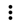 Activé pour tout le monde si vous souhaitez que tous les utilisateurs aient accès au service (cliquez une deuxième fois pour confirmer).Désactivé pour qu'aucun utilisateur n'ait accès au service (cliquez une deuxième fois pour confirmer).Activé pour certaines organisations si vous souhaitez modifier la configuration de comptes utilisateur donnés.Si vous avez choisi Activé pour certaines organisations :        Sélectionnez l'organisation qui rassemble les utilisateurs pour lesquels vous voulez modifier les paramètres.       Cliquez sur Remplacer ou Hériter, selon ce qui apparaît.L'option Remplacer permet d'activer ou de désactiver le paramètre au niveau de l'organisation, indépendamment du paramètre de l'organisation mère.
L'option Hériter indique que l'organisation utilise le même paramétrage que l'organisation mère.        Si vous avez sélectionné Remplacer, cliquez sur Activé ou Désactivé pour changer le paramètre.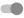 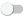        Cliquez deux fois sur Appliquer pour confirmer.En savoir plus sur la structure organisationnelle.            Cliquez deux fois sur Appliquer pour confirmer.Q : Comment puis-je embosser un graphique?R : Lorsque vous créez un graphique dans KeyMath, vous pouvez choisir de l’exporter en image vers Firebird Mobile. Firebird mobile est une application créée par Enabling Technology qui permet aux utilisateurs du BrailleNote Touch d'embosser leurs graphiques. Veuillez noter que Firebird est une application tierce permettant uniquement l’embossage USB. Suivez les étapes suivantes pour embosser votre graphique :Assurez-vous d'avoir mis à jour KeySoft pour utiliser cette fonctionnalité. Si vous avez besoin d'informations sur la mise à jour de KeySoft, cliquez sur le lien suivant :Q : Lorsque HumanWare lance une mise à jour pour le Touch, comment puis-je mettre à jour mon appareil ? Après vous être assuré d’avoir la dernière version de KeySoft, ouvrez l'application KeyMath à partir du menu Toutes les applications. Lorsque vous ouvrez KeyMath, appuyez sur Entrée avec G jusqu'à ce que vous obteniez le mode « Graphique ».Tapez maintenant votre équation pour tracer le graphique, par exemple x + y =10, et appuyez sur Entrée.Si vous voulez tracer des équations supplémentaires, KeyMath générera une ligne à partir de l'équation et l'inscrira dans une couleur différente. Lorsque vous avez fini de créer votre graphique, appuyez sur Entrée avec I. Remarque : Si vous essayez d’embosser votre graphique pour la première fois, une action vous sera proposée. Naviguez jusqu'à l'application « Firebird Mobile » et choisissez le bouton Toujours pour éviter que votre appareil ne vous le redemande.L'application Firebird s'ouvre alors avec votre graphique affiché à l'écran.Naviguez dans l'application et sélectionnez votre choix d’embossage. Si vous avez une embosseuse Index v5, choisissez l’embosseuse Roméo ou Juliette. Une fois que vous avez sélectionné votre embosseuse, cliquez sur le bouton embosser. Q : Comment décompresser un fichier reçu dans KeyMail?R : La décompression d’un fichier nécessite l'utilisation d'une application tierce. Il y a beaucoup d'applications disponibles dans le Play Store, et certaines sont plus accessibles que d'autres. L'application utilisée dans notre tutoriel Vidéo Snapshot s'appelle AndroZip. Pour plus d'informations à ce sujet, veuillez visiter : https://play.google.com/store/apps/details?id=com. Assurez-vous d'avoir installé une application pour décompresser les fichiers avant de continuer. Nous utiliserons l'application AndroZip pour l’exemple suivant. Dans KeyMail, sélectionnez le courriel contenant le fichier ZIP en pièce jointe. Pour visualiser les pièces jointes, ouvrez le menu contextuel et sélectionnez "Basculer l’affichage des pièces jointes".Sélectionnez la pièce jointe et appuyez sur Entrée Vous aurez deux options; choisissez Enregistrer car l’option Ouvrir ne fonctionnera pas.Après avoir sélectionné Enregistrer, le fichier ZIP sera téléchargé dans le dossier Download. Ouvrez le Gestionnaire de fichiers et accédez au fichier.Lors de la sélection du fichier, KeySoft vous invite à sélectionner une action. Sélectionnez l'application que vous souhaitez utiliser pour décompresser le fichier, dans ce cas, nous sélectionnerons AndroZip. Sélectionnez le bouton Toujours pour éviter que BN Touch ne vous le redemande chaque fois.Sélectionnez le fichier à décompresser et choisissez le dossier de destination.Les fichiers seront décompressés avec succès.Q : A quoi sert l’Aperçu tactile de KeyMaths?R : L’aperçu tactile est une nouvelle fonctionnalité qui vous permet de revérifier votre graphique sur l’affichage braille. Par exemple, vous pourriez avoir besoin d'augmenter les limites de votre graphique pour qu’il soit mieux cadré, vous pourriez également utiliser cette vue pour vérifier la forme/pente d'une courbe, etc.Pour générer l’aperçu tactile d'un graphique, appuyez sur Espace avec T ou sélectionnez l'option dans le menu contextuel.Vous pourrez sentir sur l'écran des caractères braille qui ne signifieront rien par eux-mêmes. Faites défiler l'affichage avec les touches de façade Suivant et Précédent pour comprendre leur disposition par rapport aux autres points braille et ainsi définir progressivement une image graphique plus grande, comme un cercle, une diagonale, etc. Plus vous faites défiler l'affichage rapidement avec les touches Suivant et Précédent, plus vous comprendrez l'image. Imaginez que vous touchez une feuille graphique une ligne à la fois. Appuyez sur n'importe quel curseur éclair pour que BrailleNote Touch vous indique la position "y" à laquelle vous vous trouvez.Rev 06 2017/11/09